Сайт муниципального казенного учреждения«Центр развития образования» муниципального образованиягород-курорт ГеленджикВ наши дни IT-технологии дают возможность   системе образования формировать информационное пространство между учителями, учащимися и родителями. И основным инструментом в реализации этой программы является официальный сайт, который, несомненно, нужен каждому учреждению в сфере образования.Создание сайта – это первый шаг на пути решения многих задач образовательного плана. И в первую очередь он необходим для того, чтобы упростить доступ всем участникам учебного процесса  к современным учебным методикам, концепциям и технологиям образования.И вторая причина, по которой необходимо создание сайта   - это создание средства живого, незакомплексованного общения между всеми участниками учебного процесса на форуме. Сайт Центра развития образования - это вовлечение всех составляющих учебного процесса в информационную среду.Ссылка на сайт МКУ «Центр развития образования»:   http://cro-gel.ru/ Сайт Центра развития образования муниципального образования имеет более 40 разделов.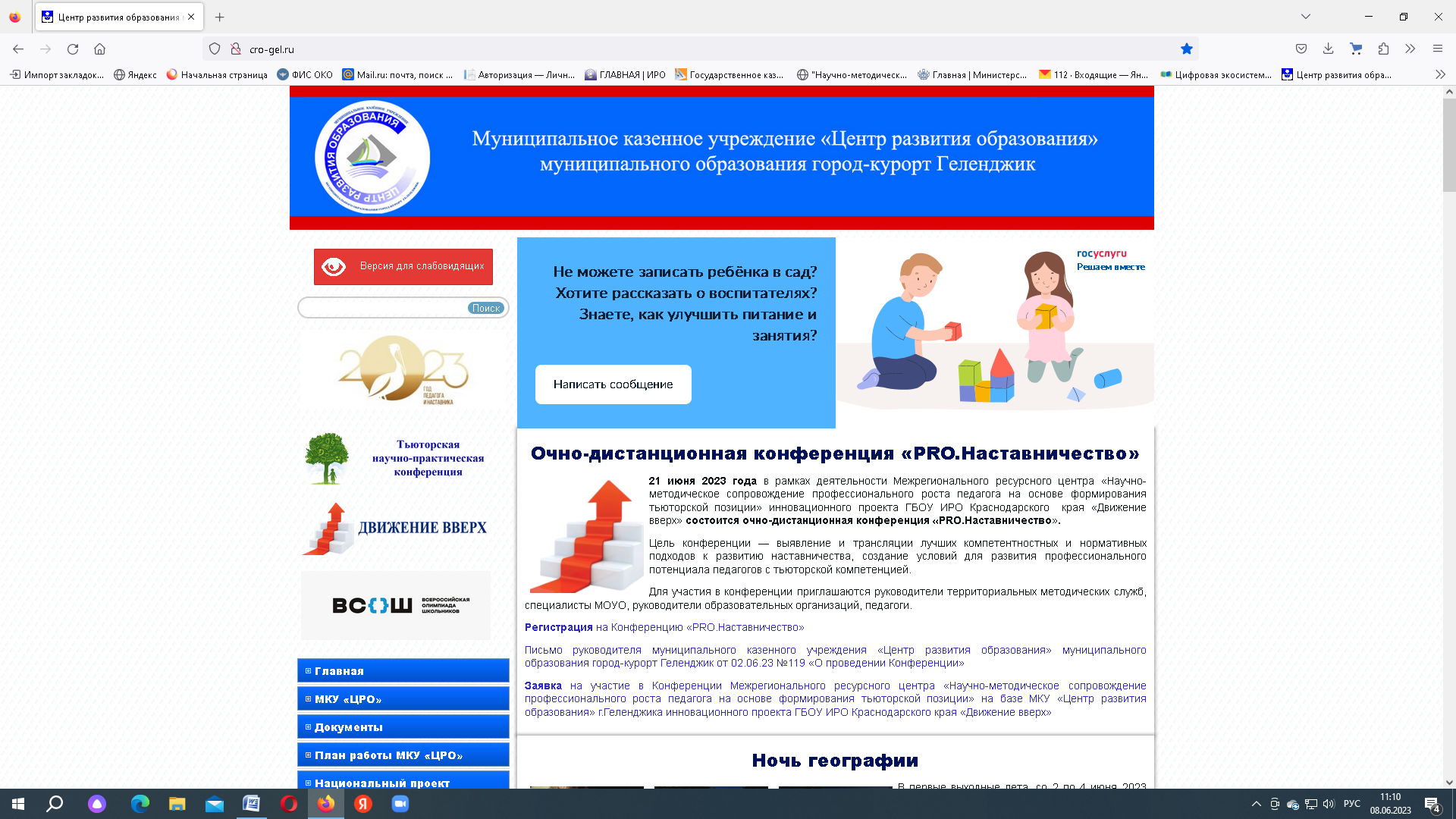 Раздел «Оценка качества образования» содержит несколько страниц, отражающих деятельность по повышению качества образования в муниципальном образовании город-курорт Геленджик.Страницы раздела:- Государственная итоговая аттестация;- Функциональная грамотность;- Сопровождение школ с низкими образовательными результатами;- Формирующее оценивание;- Аттестация педагогических работников;- Аккредитация;- Лицензирование;- Качество дошкольного образования.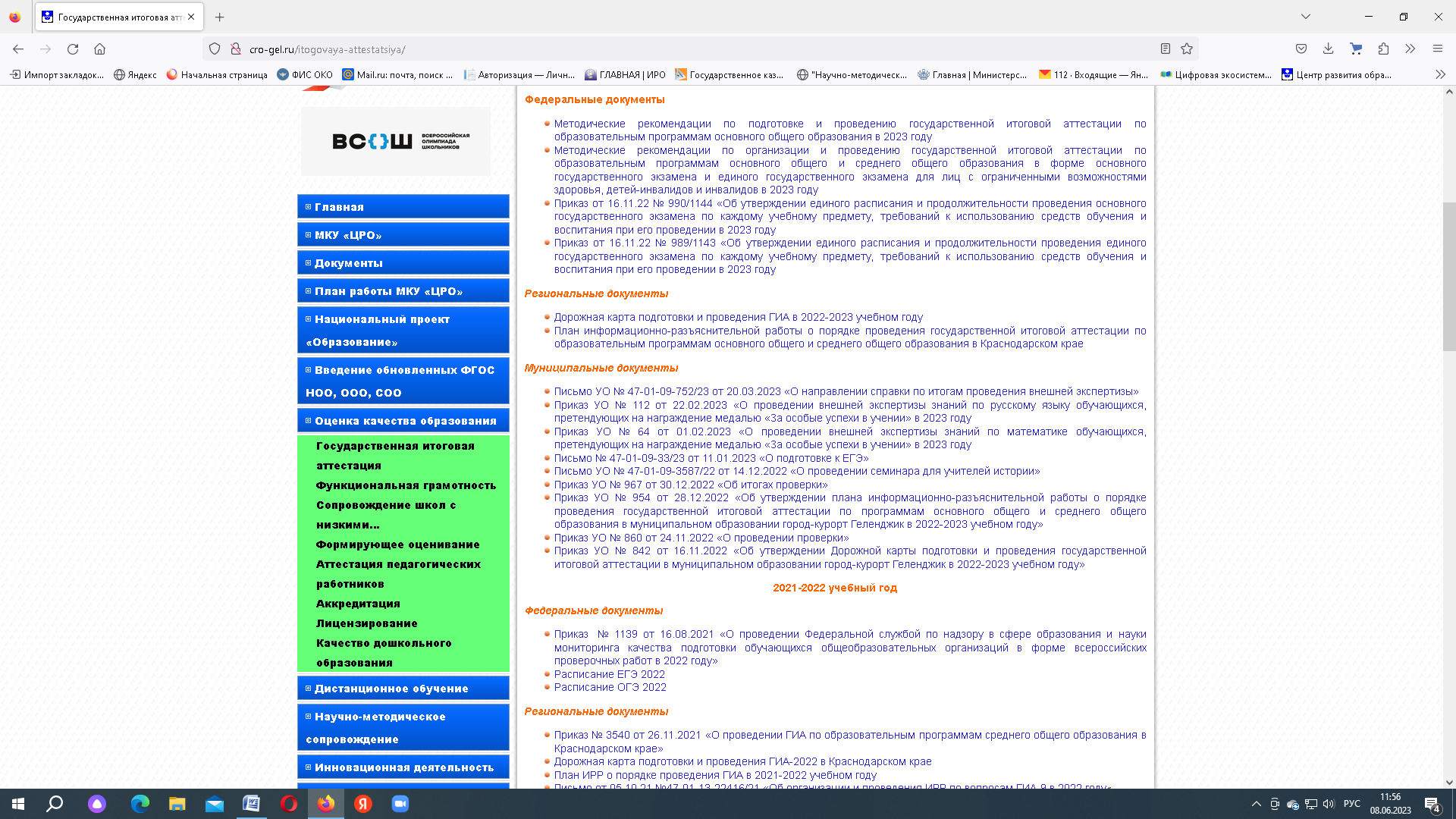 .На странице «Формирующее оценивание» размещаются материалы по реализации технологии формирующего оценивания в школах муниципального образования город-курорт Геленджик. Например:-Дорожная карта;-Сборники «Лучшие педагогические практики», содержащие методические материалы; -Материалы совещаний;-Опыт работы педагогов и школ по использованию технологии формирующего оценивания В новостной ленте сайта отображается актуальная информация  о проведении мероприятийСсылка на страницу «Формирующее оценивание»:  http://cro-gel.ru/formiruyushhee-otsenivanie/   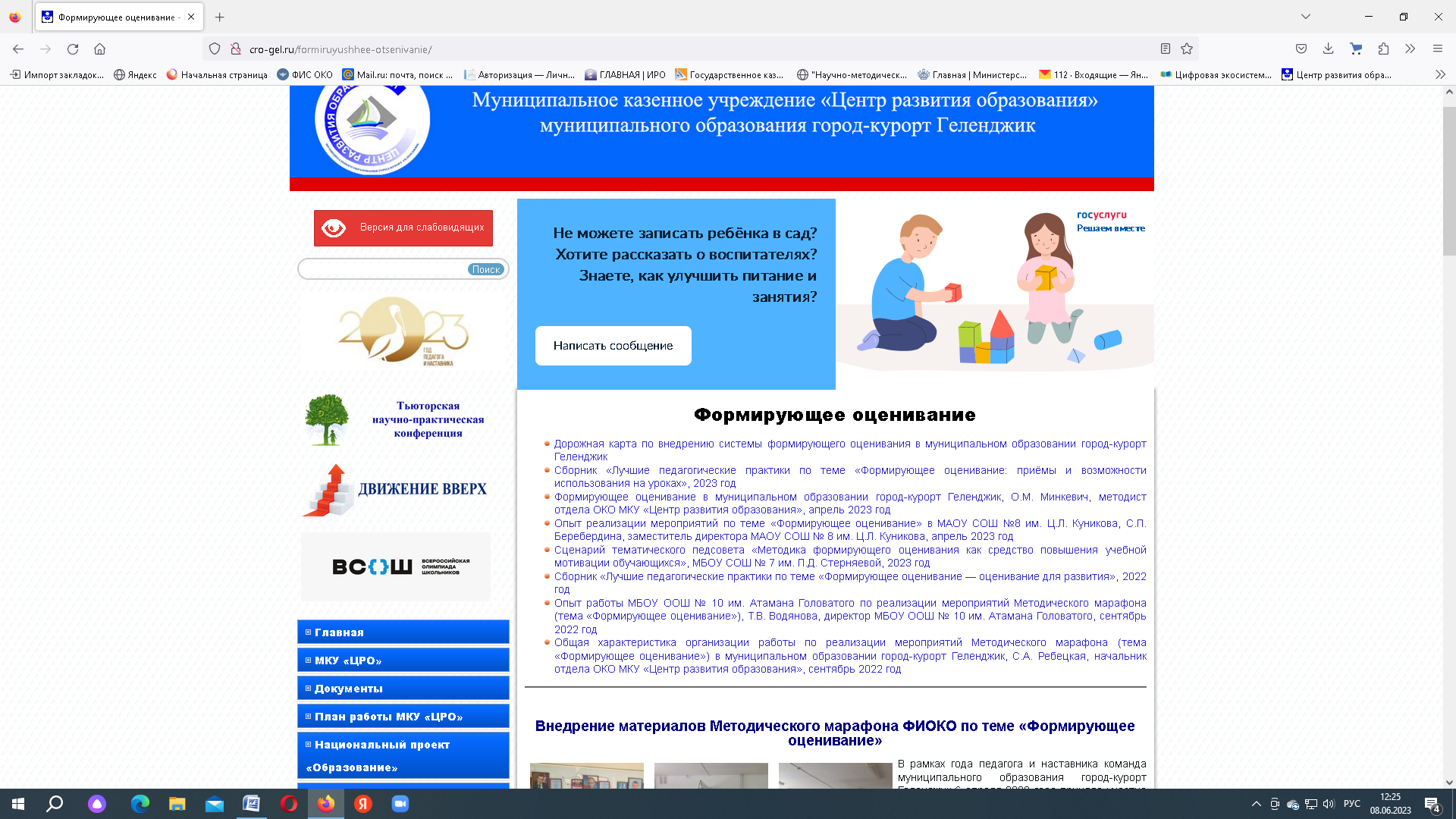 